Step 1: Read the article below.“Big Med:  Restaurant chains have managed to combine quality control, cost control, and innovation. Can health care?”Step 2:  Answer or DiscussIdentify at least 4 similarities between the Cheesecake Factory, hospital systems, and the education system.Identify at least 3 active implementation frameworks or components discussed in this article.Identify at least 2 lessons learned and how they can apply to your work. What are the first next steps for making use of these lessons?Activity: Active Implementation FrameworksImplementation is a Piece of Cake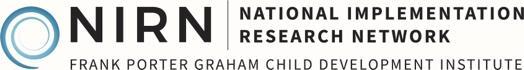 Read the following article, as an individual or with your team, respond to the questions below.Read the following article, as an individual or with your team, respond to the questions below.